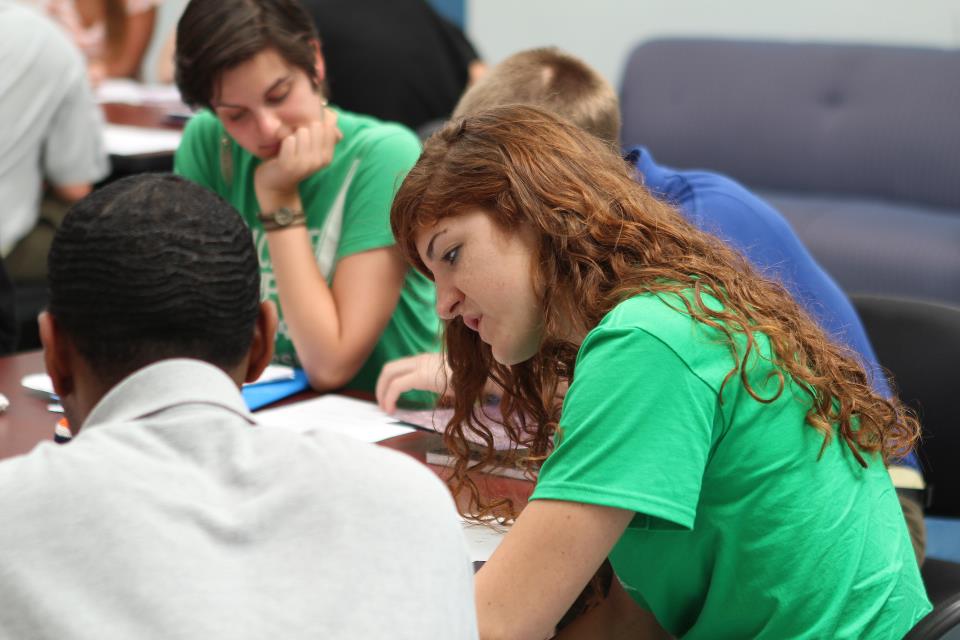 RUTR 3340 Books Behind Bars:Life, Literature, and Leadership“To be able to affect others, an artist has to be an explorer, and his work of art has to be a quest. If he has discovered everything, knows everything, and is just preaching or entertaining, he makes no effect. Only if he keeps searching, then the viewer, or listener, or reader fuses with him in his search.” —from Leo Tolstoy’s diary, December 1900“He who opens a school door, closes a prison.” 							—AnonymousCOURSE TIMES AND LOCATIONSTuesdays: For the first few weeks, and during our final week, we meet from 12:30 to 4:15 in Nau Hall 342 (except February 2)All remaining weeks (including February 2), we meet at 12:30 sharp in the parking lot of The Cavalier Inn, 105 North Emmet St., and travel to Beaumont Juvenile Correctional Center, returning by 5:15 Thursdays: We will meet from 12:30 to 1:45 in Nau Hall Room 342.Instructor Contact Information: Professor Kaufman may be reached at akaufman@virginia.edu. In case of something urgent, he can be reached by phone at 818-723-2009. Dr. Martiniuk can be reached by email at jmm9hw@virginia.edu. She may also be reached on her cell phone at 215-847-3488.COURSE OBJECTIVES“Books Behind Bars” has a number of learning objectives. Some focus on tangible knowledge and skills while others are more abstract and of long-lasting benefit. Some of these objectives relate directly to the subject matter—Russian literature—while others are more broadly related to your professional and personal success in life.Foundational Knowledge: What knowledge can you obtain in this course?In this course you should learn to:Recognize key authors, works, themes, and characters from nineteenth-century and twentieth-century Russian literature Understand some of the social, economic, and cultural forces, which shape the author’s world view Learn enough about classical Russian writers to decide which ones you might like to pursue furtherEffectively apply various forms of literary analysisUnderstand some of the salient issues, and challenges of juvenile delinquency and its treatment in the U.S.Application: What skills can you acquire in this course?This course will help you to: Analyze a literary text from the point of view of both a reader and discussion leaderGain practical professional leadership abilities including skills in diplomacy, planning, organization, and reacting to problems “on-the-spot” Build effective working relationshipsGain an increased ability to interact respectfully, tactfully, and honestly with people from different backgrounds and with different life experiencesResolve problems creatively as you confront unforeseen challengesTake risks and initiative while working in a relatively unstructured environmentLearn how becoming a better listener can improve your personal and professional lifeIntegration: How will this course help you see connections?This course will help you to:Discover connections between your academic study of literature and real-world social issuesApply the themes in literature to your own lifeMake connections between the study of literature and other disciplines and areas of interestExperience how literature studies can help form connections between people from different walks of lifeHuman Dimension/Caring: Why should you care about this course?In this course you will learn to:Be more self-reflective and gain a deeper understanding of yourself Discover, articulate, and commit to your own valuesDevelop increased empathy for the experiences of othersGain confidence in your ability to work in a real-world, professional environmentDiscover personal and professional skills and talents that you might not have known you had Learning How to Learn: How can this course help you be a better learner?This course should help you to:Take more responsibility for your own education now and in the futureRead literature in a way that is more personally useful and relevantRealize your creative potential as you explore teaching and learning from various points of viewDiscover how learning deepens when your job is to teach others as well as to educate yourselfCOURSE STRUCTURE, ACTIVITIES, AND REQUIREMENTSTo prepare you for this experience, during the three and a half weeks of the course you will spend time gaining knowledge of the literature and of the skills necessary to lead discussions with residents. First, you will be discussing the literature itself. You will focus on the themes and other aspects of each work, much in the way that you would expect in a traditional literature class. Some of these discussions will be facilitated by the instructors, while others will be facilitated by students in small groups. This will give you practice and experience with leading discussions. You’ll learn how to formulate stimulating questions and activities as well as gain other skills, such as learning how and when to ask follow up questions, how to follow the thread of a discussion, and how to handle other issues that might come up. The goal of these first few weeks is not to have you “master” the art of facilitation, but to give you enough tools and exposure to facilitation that you will feel more comfortable and competent when you begin meeting with the residents. The third and final element of your preparation involves gaining some understanding of the people you will be working with and the world you’ll be going into. To that end, you will attend an orientation at Beaumont Juvenile Correctional Center, during which you will learn more about the residents and learn about specific issues that might come up during your meetings, such as how to set boundaries and deal with unforeseen circumstances. You also will be asked to submit your fingerprints for a required volunteer background check. Once these preparations are complete you will begin a series of ten weekly literature discussion meetings with the residents, travelling to Beaumont on Tuesday afternoons. The meetings last approximately one hour and a half, and it takes about an hour and ten minutes to travel there each way. No student is expected to lead a discussion by him or herself.  You will be paired with a facilitation partner for the duration of the course and the two of you will meet with the same group of 2-4 residents each week.  The class will continue to meet on Thursdays at UVa to debrief and explore additional course material.In addition to periodic response papers and regular group discussions, you will keep a reflective journal. This is the place for you to explore your thoughts and feelings about the readings and other experiences during this class. You will be asked to reflect frequently and explicitly on your interactions with the correctional center residents, as well as on what you are learning.  You will be given the opportunity to write about your assumptions, expectations, and apprehensions.  You will explore how your discussions affect your ideas not only about the literature, but about juvenile offenders, yourself, and what it means to read and study literature in a community context. At the end of the semester, you will produce a Learning Portfolio and a Reflective Essay.  The portfolio represents your intellectual and personal evolution in this course. The reflective essay describes what this experience has meant to you and how your portfolio reflects your unique journey through the world of Russian literature, juvenile justice, and self-discovery. In other words, you and your learning experience are the subject of this essay. During the semester we will have guest speakers who will talk to us about various aspects of this learning experience.   For instance, Professor Edith (Wynx) Lawrence, founder of the Young Women Leaders Program (which is co-sponsored by the Curry School and the University Women’s Center), has agreed to give a workshop on how to be a good listener. We also hope to have a representative from the Virginia Department of Juvenile Justice speak to us about salient issues in the treatment of juvenile delinquency, and how the Books Behind Bars program fits into those efforts. READINGSIn this class you’re going to have the opportunity to read slowly, carefully, and deeply. We’ll be reading only ten short works (a portion of a short novel, short stories, and poems). These carefully chosen readings are among the acknowledged classics of Russian literature. Past experience has shown that the residents find them largely interesting, accessible, and provocative.  From the bizarre to the beautiful, the gritty to the godly, these works, and the characters that inhabit them, should inspire, challenge, and enlighten both UVa students and residents at Beaumont. The works have at least three features in common: They are entertaining, powerfully written, provocative and have stood the test of time. They are classics. They are short and thus you and the residents will be able to delve into them deeply. They radiate with a moral-spiritual intensity and emotional boldness, and they encourage readers to ponder timeless human questions:What makes for a successful life? What is happiness? Is spiritual wealth more valuable than material wealth? Is selfless love possible?What does it mean to be a hero?How can I be true to myself?Who am I?How much should I care what society thinks about me?What is my responsibility to others? Does evil exist?Given that I am going to die, how should I live?Primary Works of FictionAll of these readings are available in Collab under Resources/Literature: Primary Works: Anton Chekhov, “Ward No. 6” (1892)Fyodor Dostoevsky, “An Honest Thief” (1848)Mikhail Lermontov, “Native Land/Motherland” (1841)  Mikhail Lermontov, “Princess Mary” from A Hero of Our Time (1840)Nadezhda Mandelshtam, “Last Letter” from Hope Abandoned (1974)Karolina Pavlova, A selection from A Double Life (1848)Alexander Pushkin, “To a Poet” (1830)Varlam Shalamov, “Handwriting” from Kolyma Tales (1970-76)Alexander Solzhenitsyn, “Matryona’s Home” (1963)Leo Tolstoy, “How Much Land Does a Man Need?” (1885)Leo Tolstoy, “The Death of Ivan Ilyich” (1886)Secondary Literature You will also be assigned to read short selections from A History of Russian Literature (D.S. Mirsky) and Handbook of Russian Literature (Victor Terras, ed.), as well as some background material from other sources. These readings will be available in Collab under Resources.Other readings
In addition to the primary literature and secondary literature, there also will be some short readings about teaching, education, and juvenile delinquency. All of these readings will be available in collab under Resources. COURSE JOURNALIn this class you are required to keep a journal. It should be separate from your class notes. This will be a primary venue for regular writing exercises. At various times during the semester, you will be asked to hand in your entries. Given that writing longhand is more tactile, and perhaps stimulates different senses than composing on a computer, in the past we have asked students to purchase a notebook and to write their entries by hand. This year we’d like to experiment with an electronic journal option, whereby you would make your entries into a Word document.  It is your choice; you may do either.  The journal is your opportunity to respond to suggested discussion questions, to reflect, to analyze, to integrate, to explore, and to test the boundaries of your thoughts and feelings related to the contents of the class. For some of the entries, you will be asked to respond to specific, prompted questions, or do short creative writing exercises (e.g., a personal letter to an author, an alternate ending to a story). And for some of the entries you’ll have the flexibility to write about whatever you wish.  You should aim for at least one entry per week, around 250-300 words per entry. Some weeks might you might write a little less, others weeks a little more depending on your level of inspiration and time availability. But try for somewhere in that range, which usually comes out to at least a page or more of prose per week. By the end of the semester you should have at least 14 entries total.Finally, please remember to date each entry. This will help you when you prepare your Learning Portfolio and Personal Reflection Essay at the end of the semester. Also, although it’s not required, I encourage you to come up with a title or theme for each entry you’ve written. Past students find this to be an enjoyable creative exercise, as well as a useful tool for grasping the bigger picture, the patterns, and the overarching thrust of your thoughts.  COLLAB RESPONSESWe will frequently ask you to prepare short written assignments that you will post in Collab, no later than 9 am on on the day of Tuesday’s class or 9 am on the day of Thursday’s class. Note that these Collab responses are separate from your weekly journal entries. MID-SEMESTER SELF-ASSESSMENT ESSAY (3-5 pages) Before Spring Break you will be asked to submit an essay in which you assess your own learning up to that point in the class. In what areas do you think you’ve grown most up to this point in the class? What’s the most important thing you’ve learned? In which area/s would you still like to improve? What can you do to help make that happen? You will receive more detailed instructions at the time of the assignment.LEARNING PORTFOLIO AND PERSONAL REFLECTION ESSAY (5-7 pages) For the final paper you will start by creating a portfolio of your (written) work to represent your own intellectual, creative, and emotional evolution in this course. Then you will write a reflective essay explaining what this collection as a whole means to you and how this portfolio reflects your own journey through the world of Russian literature and juvenile justice. You will receive more detailed instructions at the time of the assignment.Please remember that a good 5-7 page paper starts off as a longer draft that gets honed and rewritten. Give yourself a good week of planning and thinking, writing, rewriting, and polishing.  DOCUMENTARY FILM PROJECTBooks Behind Bars is the subject of a documentary project to film during the run of the spring 2016 course. The film will follow the experiences of course participants, covering each meeting at the correctional facility and some classes at UVa. Additional interviews and film coverage will be shot at both the facility and at the university students’ home, school, or work locations to create a better sense of these individuals’ different realities. The film project intends to show similarities that course participants share, despite their societal standing. It will explore the place where the UVa grounds meet state prison grounds – in students’ and residents’ shared quest to better understand themselves and the world around them. The film will portray an innovative, student-centered educational program, and should tell a hopeful story of how bringing together people from diverse groups can truly make a difference in their lives, thus becoming an inspiration for educators and policy makers.The film will be produced by a Charlottesville company, Rosalia Films (http://www.rosaliafilms.com), and directed by UVa graduate Chris Farina. Rosalia Films specializes in telling stories of community members whose voices are not often heard. It tells these stories with sensitivity and respect for the individuals involved, and with the hope of affecting positive social change. Rosalia Film’s most recent project, “World Peace and Other Fourth-Grade Achievements” (https://www.worldpeacegame.org) followed Charlottesville elementary school teacher John Hunter as he taught fourth-graders critical thinking and life skills using his uniquely designed “World Peace Game.”Though the film crew intends to be as unobtrusive as possible, the filming will have some impact on course logistics. For example, those students who agree to be filmed outside of the classroom will have to make themselves available for that. The course instructors are committed to providing students with an exceptional educational experience and will do what they can to ensure that the filming does not compromise the level of quality that the course has offered year after year.  There will be a film camera and a small film crew at most classes this semester. You should quickly become accustomed to them, and, in any case, you don’t need to pay attention to them. Their job is simply to document the course; your job is to take the course, just as you would any other course. It may be helpful and calming for you to know that about 95% of what gets filmed will never end up in the final film. And what does make it into the film will be carefully edited. So you can relax and be yourself. If you have any questions or concerns about the filming, please speak to Professor Kaufman or Chris Farina at any time. ACADEMIC COMPONENTClass attendance and active participation Weekly Journal (minimum of 14 pages total for the semester) Collab Responses Mid-Semester Self-Evaluation Essay  (3-5 pages)Learning Portfolio and Personal Reflection Essay (5-7 pages)SERVICE COMPONENTRegular attendance of meetings at Beaumont, and preparation ahead of timeASSESSMENTIn this class our focus is going to be on learning rather than on grading.  Although we are required to assign grades at the end of the semester, we have designed the class in such a way that grades are not the primary motivation for your work. Furthermore, each one of you has been carefully chosen for this class on the basis of a university-wide application process. We already know that you have a strong desire to be here, that you want to learn and work hard, and that you will succeed.You will take responsibility for your own learning in this class, and you will be actively involved in the assessment of your own work. Self-assessment is a core principle of the Books Behind Bars class. How will you know that you’re learning?  Not because a grade tells you so, but because you can observe growth in facilitation, as well as in your evolving insights into Russian literature, yourself, the world of juvenile justice—into life itself.Did you notice something about the literature, about yourself, about life, that you hadn’t noticed before? Have any of the expectations or paradigms you held before been disrupted? Did you have an experience in class, while reading, while writing in your journals, while meeting with the residents that stimulated, excited, or provoked you? And did you process that experience in your journal and/or in class discussion in such a way that you gained some insight from it? If so, then learning has taken place. You will know that you’re learning, because you did a better job facilitating a discussion at Beaumont than you did in previous weeks, and you can articulate the reasons why. And if you weren’t as successful, then what did you learn from that failure that you will use next time? Whether the result was positive or negative, what did the experience teach you, and how will you apply those lessons to the next discussion? Reflecting thoughtfully about such questions is the essence of experiential learning in this class. You’ll know you’ve learned, because your final essay contains ideas and insights that you didn’t have or couldn’t have articulated sixteen weeks earlier. And perhaps, as many students of the course have reported, you will know because you have been permanently changed in ways you did not foresee.Grading Principles Although our focus will be on learning rather grading, you might find it helpful to know some of the general principles guiding the final grading decision:Diligence. We will look to see whether you have completed all of the course requirements, as described in the “Summary of Course Requirements” above. Growth and improvement over the course of the semester are more important than your performance on any single assignment. This ensures that you feel comfortable taking risks, trying out new things, and even failing, without the fear that these failures will negatively affect the assessment of your work. Your Final Learning Portfolio and Essay will provide an excellent opportunity for you to pull together the many different strands of your experience in this class and demonstrate all that you have learned by the end of semester.The totality of your work in this class will be taken into consideration, not just your written work or your discussion facilitation. Because of the multi-faceted nature of the class, there will be many opportunities for you to demonstrate your learning. Reflection on successes and failures. Far more important than whether you “succeed” or “fail” during the facilitation of a discussion is whether you reflect honestly and clearly on those successes and failures, and then incorporate those reflections into your future meetings.Unique learning outcomes for each student. Although there are a number of course objectives, as described above, not all of them will be equally applicable to every one of you. Each of you brings a unique set of skills, passions, and perspectives to this class, which will be reflected in your unique learning outcomes. There is no single profile of the “successful” Books Behind Bars student. CLASS SCHEDULEThe schedule below is tentative. In a course such as this, we attempt to tailor the experience to the needs of the students, and so we may make changes from time to time. Also, unexpected things sometimes occur that require adjustments to the schedule.  By the end of each week, you will receive a detailed email with the assignments for the following week so you should have ample opportunity to prepare.  We will also inform you of any schedule changes in class, if possible.The assignments are divided into four sections: Reading, Journal, Writing, and Thinking. Week 1Thursday, January 21 - Class 1: IntroductionIntroduction to Books Behind BarsAssignment/Exercise: A Work that had an Impact on MeRussian literature and the “Accursed Questions” of lifeAssignment/Exercise: Accursed Questions“To a Poet”: Finding your personal connection to the text (If time) Syllabus: Some Core principles of Books Behind Bars Week 2Tuesday, January 26 – Class 2: What is Success? Syllabus: Some Core principles of Books Behind Bars (con’t)Leo Tolstoy, “How Much Land Does a Man Need?”Exercise: Questioning practice Facilitation: Creating Good QuestionsThursday, January 28 – Class 3: Is authentic love possible?Mikhail Lermontov, “Princess Mary”Student-led discussions: “Princess Mary” from A Hero of Our Time: Facilitation debriefsFacilitation – “Follow Ups” Week 3Tuesday, Feb 2 – Class 4: Student orientation at Beaumont Meet between 12:20 and 12:30 in Cavalier Inn Parking Lot. Leave as a caravan at 12:30 pm sharp.Thursday, Feb 4 – Class 5: Juvenile Justice and the ArtsOrientation debrief Readings and discussion: Issues in juvenile justice and the arts Facilitation considerationsIntroducing intriguing activities Week 4Tuesday, Feb 9 – Class 6: Given that I’m going to die, how should I live?Workshop: The Art of Listening – Professor Winx LawrenceReflecting on the Reflective Journal (tentative)Student-led discussions: “The Death of Ivan Ilych”Facilitation debriefsLecture/Discussion: Leo Tolstoy, “The Death of Ivan Ilyich” Literary Analysis Mini Workshop: Core ideas in LiteratureAnnouncement of partnersIntroducing the lesson planThursday, Feb 11 – Class 7: Final Preparations for Meeting at BeaumontParker Palmer, The Courage to Teach Final preparations for the first meeting with the residents Introducing the Post-meeting Evaluation. Intriguing activities sharing Week 5Tuesday, Feb 16 – Meeting 1 at BeaumontMeeting 1 at Beaumont:  Leo Tolstoy, “How Much Land Does a Man Need?” Thursday, Feb 18 – Class 8: Analyzing CharacterDebriefing at UVa: Debriefs include reactions, insights, critical moments, self–assessment and next stepsLecture/Discussion Alexander Solzhenitsyn: “Matryona’s Home” Literary Analysis Workshop: Analyzing Character Week 6Tuesday, Feb 23 – Meeting 2 at BeaumontMeeting 2 at Beaumont: Mikhail Lermontov, “Princess Mary” from A Hero of Our Time Thursday, Feb 25 – Class 9: Author’s biographyDebriefing at UVaLecture/Discussion Karolina Pavlova selection from A Double Life and biographical sketch: “Karolina Pavlova: The Woman Poet and the Double Life”Literary Analysis Workshop: Drawing on the author’s biographyHand in course journalsQuestions about mid-semester self-evaluation essay, due the following weekWeek 7Tuesday, March 1 – Meeting 3 at BeaumontMeeting 3 at Beaumont: Karolina Pavlova, from A Double LifeThursday, March 3 – Class 10: ChekhovDebriefing at UVaLecture/Discussion: Anton Chekhov, “Ward No. 6” Gary Saul Morson, “Chekhov’s Enlightenment” and Walter G. Moss, Chekhov: A Man for Our Times” (http://www.laprogressive.com/anton-chekhov-man-times/)Friday, March 4Mid-semester essay due in collabWeek 8Tuesday, March 8 – No class: Spring break Thursday, March 10 – No class: Spring break Week 9Tuesday, March 15: Meeting 4 at Beaumont Meeting 4 at Beaumont: Leo Tolstoy, “The Death of Ivan Ilyich”Thursday, March 17Debriefing at UVaLecture/Discussion: Alexander Pushkin, “To a Poet”  and Mikhail Lermontov, “Native Land” Literary analysis Mini-workshop: Appreciating PoetryReflecting on the mid-semester essayWeek 10Tuesday, March 22 – Meeting 5 at Beaumont Meeting 5 at Beaumont: Alexander Pushkin’s “To a Poet” and Mikhail Lermontov’s “Native Land”Thursday, March 24 – Class 12Tentative Guest Lecturer: Deron Phipps, Director of Policy and Planning, Virginia Department of Juvenile JusticeWeek 11Tuesday, March 29 – Meeting 6 at BeaumontMeeting 6 at Beaumont: Alexander Solzhenitsyn, “Matryona’s Home”Thursday, March 31 – Class 13: Literature as a Reflection of HistoryDebriefing at UVa Lecture/Discussion Varlam Shalamov, “Handwriting” (from Kolyma Tales) and Nadezhda Mandelshtam, “Last Letter” (from Hope Abandoned) and biographical sketches of Shalamov and MandelshtamLiterary analysis workshop: Historical context Week 12Tuesday, April 5 – Meeting 7 at BeaumontMeeting 7 at Beaumont: Varlam Shalamov, “Handwriting” (from Kolyma Tales) and Nadezhda Mandelshtam, “Last Letter” (from Hope Abandoned)Thursday, April 7 – Class 14 Debriefing at UVa To be determinedWeek 13Tuesday, April 12 – Meeting 8 at BeaumontMeeting 8 at Beaumont: Anton Chekhov, “Ward No. 6”Thursday, April 14 – Class 15Debriefing at UVa To be determinedWeek 14Tuesday, April 19 –Meeting 9 at BeaumontMeeting 9 at Beaumont: Fyodor Dostoevsky, “An Honest Thief”Thursday, April 21 – Class 16: Preparations for final meeting with the residentsDebriefing at UVa Preparation for final meeting at BeaumontWeek 15Tuesday, April 26 – Meeting 10 at BeaumontMeeting 10 at Beaumont: Final meeting at Beaumont, wrap-up party, and goodbyes Thursday, April 28 – Class 17Debriefing at UVa  Week 16Tuesday, May 3 – Class 18: Wrap UpFinal class at UVa: Making sense of your experienceFriday, May 13Learning Portfolio and Reflection Essay Due Final Course Journal Due 